;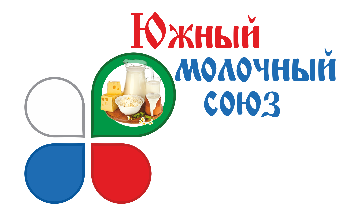 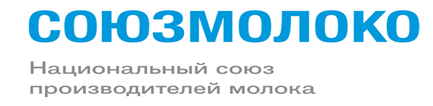 	         ПРОЕКТ ПРОГРАММЫ (по состоянию на 18.06.21 г.)Всероссийской научно-практической конференции«ПЕРСПЕКТИВЫ РОССИЙСКОЙ МОЛОЧНОЙ ОТРАСЛИ В НОВОЙ ЭКОНОМИЧЕСКОЙ РЕАЛЬНОСТИ»Регламентработы смотра-конкурса молочных продуктов«Молочные продукты - 2021»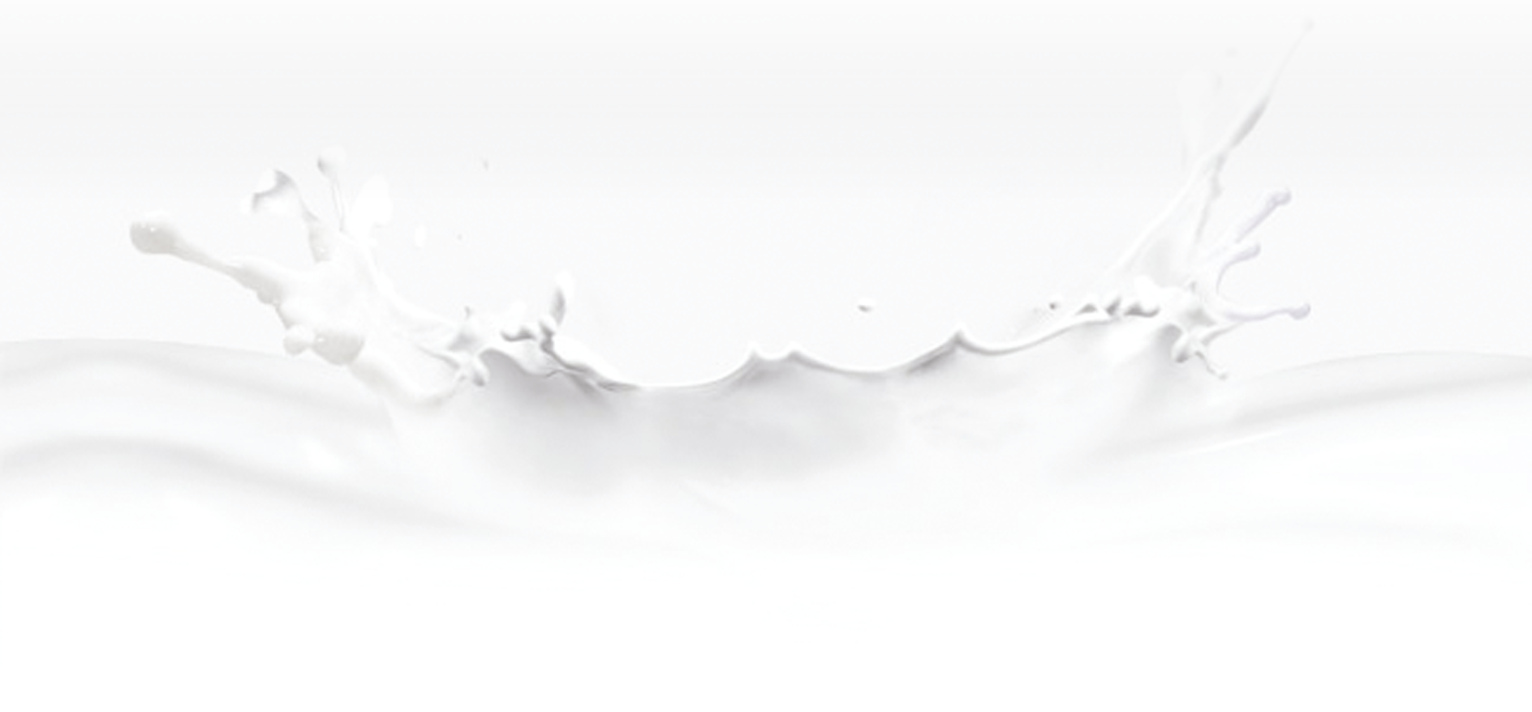 Вторник, 07 сентября 2021Вторник, 07 сентября 2021Заезд участников конференции Санаторий «Коралл», г. Сочи, Адлерский район, Ленина, 219Монтаж экспозиции выставки в большом холле18:00-19:00Предварительная регистрацияРабота выставки в холле - 08-10 сентября с 9:00 до 15:00Среда, 08 сентября 2021Среда, 08 сентября 20219:009:30Регистрация участников конференцииВыставка молочной продукции, представленной на Всероссийский смотр-конкурс «Молочные продукты – 2021» 9:30-10:00Открытие конференции10:0012:00Круглый стол: «Перспективы российской молочной отрасли в новой экономической реальности»Модератор – Белов А.С.генеральный директор Союзмолоко (на согласовании);Участники круглого стола:- представитель МСХ РФ (на согласовании);- представитель Евразийской Экономической Комиссии (на согласовании);- Боева Н.Д.депутат Государственной Думы, член фракции политической партии «Единая Россия», Член комитета Государственной Думы по аграрным вопросам (на согласовании);- Пономарёв А.Н.депутат Государственной Думы Федерального Собрания Российской Федерации VI и VII созывов, доктору технических наук (на согласовании);- Свириденко Ю.Я.академик РАН, д-р биол. наук, руководитель Центра научно-прикладных исследований в области сыроделия и маслоделия ВНИИМС - филиала ФГБНУ «ФНЦ пищевых систем им. В.М. Горбатова» РАН- Мищенко М.А.директор Центра изучения молочного рынка (на согласовании);- Симоненко С.В.директор НИИ Детского питания  филиала ФГБУН «ФИЦ питания и биотехнологии» (на согласовании);- Топникова Е.В.директор ВНИИМС - филиала ФГБНУ «ФНЦ пищевых систем им. В.М. Горбатова» РАН (на согласовании);12:00-13:00Общее фотографирование участников конференции в конференц-залеПерерыв на обед13:00-13:50Свириденко Г.М.д-р техн. наук, зав. отделом микробиологии ВНИИМС - филиала ФГБНУ «ФНЦ пищевых систем им. В.М. Горбатова» РАН13:50-14:10Демидов Дмитрий Эдуардович Генеральный директор ООО «АТЛ» «Современные решения для определения остатков ветеринарных лекарственных средств в молоке»14:10-14:30Морозова Эльвира Рафатовна -  Генеральный директорООО «ТЕВЕС РУ», г. Москва14:3014:50Поландова Елена Владимировна - Руководитель отдела продаж заквасочных культур компания ООО «ЕКОКОМ»«Закваски ЕКОКОМ, технологический аспект применения»14:50-15:10Суворов Дмитрий СергеевичИсполнительный директор ТПК « Гран При»«Санитарно-гигиеническая обработка оборудования моющими средствами «MEG WIN»15:1016:00Юрова Е.А.к.т.н., зав. лабораторией технохимического контроля ФГАНУ «ВНИМИ» (на согласовании)19:00-23:00ТОРЖЕСТВЕННЫЙ УЖИНАдрес: Территория курортного городка - Летнее кафе «Яна», 219 БЧетверг, 09 сентября 2021Четверг, 09 сентября 2021«НАУЧНО-ПРАКТИЧЕСКАЯ ПОДДЕРЖКА МОЛОЧНОЙ ОТРАСЛИ»«НАУЧНО-ПРАКТИЧЕСКАЯ ПОДДЕРЖКА МОЛОЧНОЙ ОТРАСЛИ»09:30-10:10Приглашенный гость, доктор технических наук, эксперт по стандартизации10:10-10:30Иванова Ирина МихайловнаООО «Инновационные молочные решения»10:30-11:00Топникова Е.В.директор ВНИИМС - филиала ФГБНУ «ФНЦ пищевых систем им. В.М. Горбатова» РАН11:00-11:20Безезуцкий Артём АнатольевичКоммерческий директор ООО «ТД «Новые технологии»«Модернизация имеющегося оборудования под потребности рынка»11:20-12:00Мордвинова В.А.ВНИИМС - филиала ФГБНУ «ФНЦ пищевых систем им. В.М. Горбатова» РАН12:00-12:20Спикер на согласованииАО «Силд Эйр Каустик»12:20-12:40Иванилова И.Г.заместитель генерального директора ВНИИ сертификации«Особенности оценки соответствия и декларирования молочной продукции»12:40-13:00Маджитов Дамир ФаритовичГенеральный директор ООО «Флора Ингредиентс» «Жидкая высококонцентрированная Трансглютаминаза FloraBond – безопасное и выгодное решение. Концентрированные ароматизаторы, как и почему выгодно»13:00-14:00Перерыв на обед14:00-14:30Сорокина Н.П.ФГУП «Экспериментальная биофабрика» г. Углич«Теоретические и практические аспекты подбора и использования основных и дополнительных бактериальных заквасок»14:30-14:50Доклад на согласовании14:50-15:10Доклад на согласовании15:30ЭкскурсияПятница, 10 сентября 2021Пятница, 10 сентября 20219:3012:00Круглый стол: «Отрасль против фальсификата, есть ли у неё сторонники? Возможно ли предприятию честно выиграть конкурентную борьбу в современных реалиях?»Модератор –генеральный директор Южного молочного союза - Синецкий К.В.Участники круглого стола:- Представитель федеральной службы по ветеринарному и фитосанитарному надзору (на согласовании);- Представитель Роспотребнадзора РФ (на согласовании);- Представитель Евразийской Экономической Комиссии (на согласовании);- Топникова Е.В директор ВНИИМС - филиала ФГБНУ «ФНЦ пищевых систем им. В.М. Горбатова» РАН;- Юрова Е.А.к.т.н., зав. лабораторией технохимического контроля ФГАНУ «ВНИМИ» (на согласовании);- Иванилова И.Г.заместитель генерального директора ВНИИ сертификации12:0013:00Перерыв на обед13:00-14:00НАГРАЖДЕНИЕ победителей Всероссийского смотра-конкурсаТоржественное закрытие конференцииПрием образцов04-06 сентября 2021 г                  07 сентября 2019 г10:00 – 20:00                                 08:00-11:00Справки по телефону:Прием образцов:89183408077 Ирина Борисовна МелиховаЭльвира Попова89189717210Елена Непорожняя89189717207РАБОТА ДЕГУСТАЦИОННОЙ КОМИССИИРАБОТА ДЕГУСТАЦИОННОЙ КОМИССИИВоскресенье-вторник, 05-07 сентября Воскресенье-вторник, 05-07 сентября Работа конкурсного жюри. Дегустация образцовРабота конкурсного жюри. Дегустация образцовВторник, 07 сентябряВторник, 07 сентябряРабота счетной комиссии. Подведение итогов дегустационного конкурсаРабота счетной комиссии. Подведение итогов дегустационного конкурсаПятница, 10 сентябряПятница, 10 сентября13:00-14:00НАГРАЖДЕНИЕ победителей Всероссийского смотра-конкурса